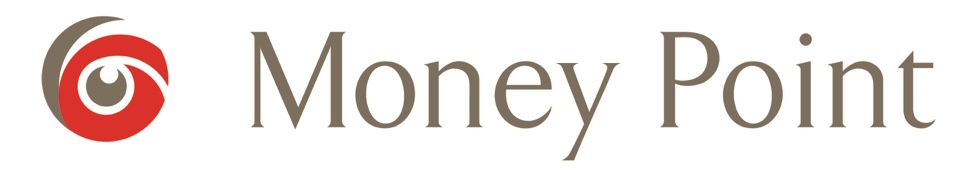 Customer Returns Request FormReason for Return (please tick one):Please provide full details of the issue in the box below. Email the completed form to support@moneypoint.ie with the original order number, any relevant images and the word 'Return' in the subject line. Wait for an email to confirm that your return request has been accepted. Arrange to have the item(s) sent back to us at 19 Turvey Business Centre, Turvey, Co. Dublin K36 P624.NamePhoneEmailAddressProduct Order NumberOrder DateDelivery DateNot as expectedDamagedFaultyDid not match website descriptionChanged my mindOrdered wrong productLate deliveryNo longer needed